Forever young? A barrier against brain stem cell agingSeptember 17, 2015  University of ZurichNeural stem cells generate new neurons throughout life in the mammalian brain. However, with advancing age the potential for regeneration in the brain dramatically declines. Scientists have now identified a novel mechanism of how neural stem cells stay relatively free of aging-induced damage. A diffusion barrier regulates the sorting of damaged proteins during cell division.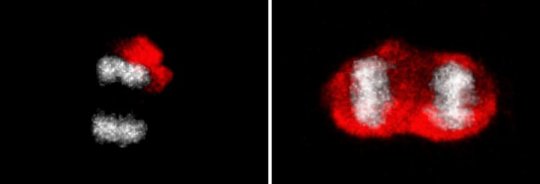 The stem cells asymmetrically segregate damaged proteins (red) between the mother and the daughter cells (on the left: DNA grey). Responsible for this is a diffusion barrier. The strength of the barrier weakens with advancing age. This leads to reduced asymmetry of damaged protein segregation (on the right).Neural stem cells generate new neurons throughout life in the mammalian brain. However, with advancing age the potential for regeneration in the brain dramatically declines. Scientists of the University of Zurich now identified a novel mechanism of how neural stem cells stay relatively free of aging-induced damage. A diffusion barrier regulates the sorting of damaged proteins during cell division.Yeast are good for making wine, bread, and brewing beer. But they are also a good model for neural stem cells in the mammalian brain. It was known that with every division cellular aging factors are asymmetrically distributed between the mother and the daughter cell, allowing for rejuvenation and full life span of the daughter independent of the age of the mother cell. At least partially responsible for this is the presence of a diffusion barrier that restricts movement of molecules from one side to the other side of the cell during cell division.Disposing of ageA group of scientists led by Sebastian Jessberger of the Brain Research Institute showed now that also the stem cells of the adult mouse brain asymmetrically segregate aging factors between the mother and the daughter cells. Responsible for this is a diffusion barrier in the endoplasmic reticulum (a channel system within the cell that is for example important for protein synthesis and transport). The barrier prevents retention of damaged proteins in the stem cell daughter cell keeping the stem cells relatively clean. "Neural stem cell divisions appear to be much more asymmetric than we had previously anticipated," states Darcie Moore, postdoc in the group of Sebastian Jessberger and lead author of the study.Barrier weakeningIn addition, the authors of the new study published in Science found that the strength of the barrier weakens with advancing age. This leads to reduced asymmetry of damaged protein segregation with increasing age of the stem cell. This could be one of the mechanisms responsible for the reduced regeneration capacity in the aged brain as stem cells that retain larger amounts of damaged proteins require longer for the next cell division.Sebastian Jessberger says: "This is an exciting new mechanism involved in stem cell division and aging. But as of now we are only just beginning to understand the molecular constituents and the true meaning of the barrier for stem cell division in the brain." One key question to be answered is whether the barrier is established in all somatic stem cells of the body. The answer to this question may open new routes to target age-dependent alterations of stem cell activity in human disease.Story Source:The above post is reprinted from materials provided by University of Zurich.Note: Materials may be edited for content and length.Journal Reference:D. L. Moore, G. A. Pilz, M. J. Arauzo-Bravo, Y. Barral, S. Jessberger. A mechanism for the segregation of age in mammalian neural stem cells. Science, 2015; 349 (6254): 1334 DOI: 10.1126/science.aac9868